ПОСТАНОВЛЕНИЕ                      с.Базарные Матаки                         КАРАР«17» августа 2022 г.                                                                         № 294О внесении изменений в постановление Исполнительного комитета Алькеевского муниципального района от 24.03.2009 №80  «О создании комиссии по безопасности дорожного движения» В связи с изменениями  в составе комиссии по безопасности дорожного движения Алькеевского муниципального района Исполнительный комитет Алькеевского муниципального района ПОСТАНОВЛЯЕТ: 1.Внести в постановление Исполнительного комитета Алькеевского муниципального района от 14.02.2020 № 58 «О создании комиссии по безопасности дорожного движения» (в ред. от 01.08.2019г № 282 А, от 22.069.2020 № 378, от № 69 от 09.03.2021г, от15.04.2022г № 125, от 30.06. 2022 г. № 230) следующие изменение и дополнения:2.  Включить в состав комиссии по безопасности дорожного движения Алькеевского муниципального района - Мурадымова Р.Х. - руководителя Исполнительного комитета Алькеевского муниципального района .3. Утвердить состав  комиссии по безопасности дорожного движения Алькеевского муниципального района в измененном изложении (Приложение №1).Руководитель                                                                           Р.Х.Мурадымов Приложение №1 к постановлению Исполнительного комитета Алькеевского  муниципального районаот 17.08. 2022 г. № 294Состав комиссии по безопасности дорожного движения Алькеевского муниципального района РЕСПУБЛИКА ТАТАРСТАН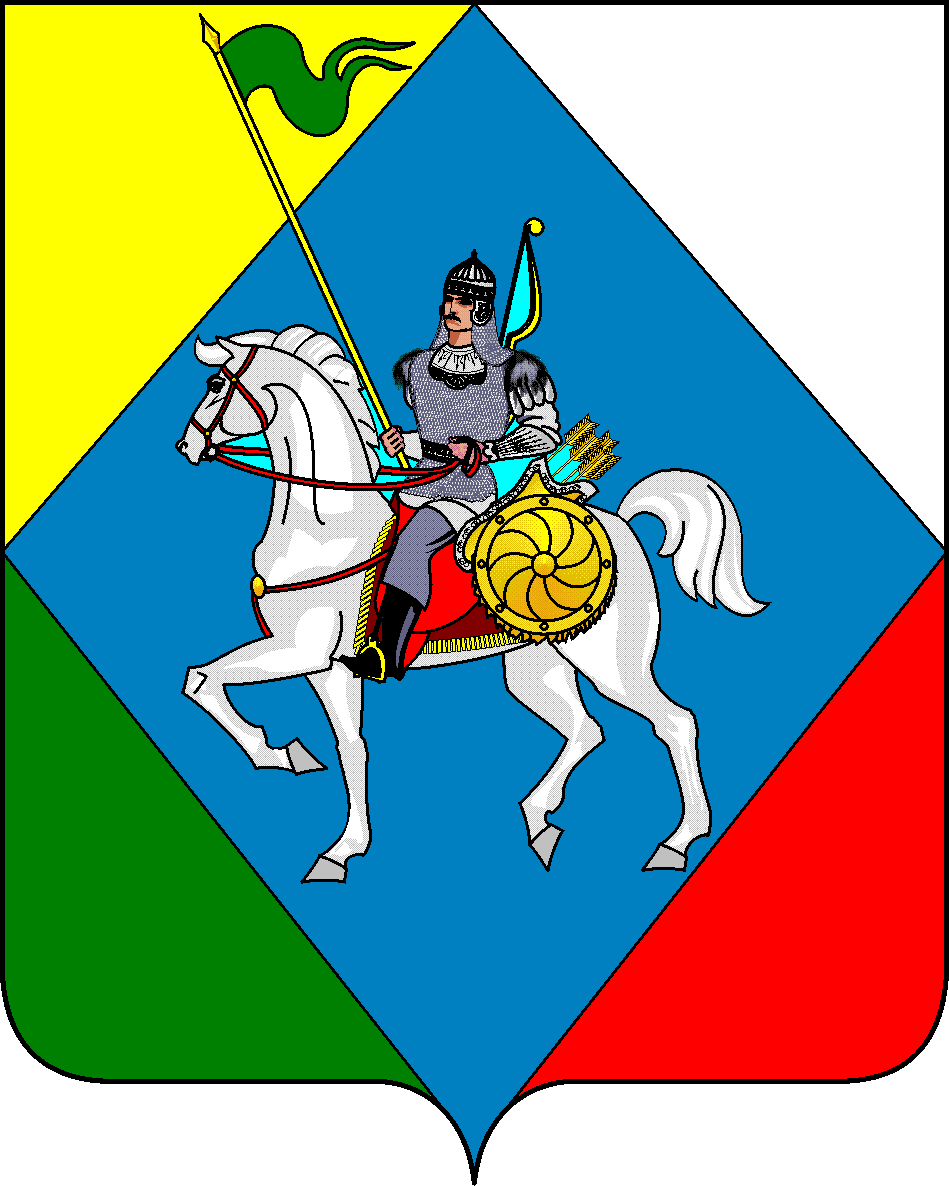 ТАТАРСТАН  РЕСПУБЛИКАСЫИСПОЛНИТЕЛЬНЫЙ КОМИТЕТӘлкиАлькеевскогомуниципаль районымуниципального районаБАШКАРМА КОМИТЕТЫ№п/пФИОДолжность1.Мурадымов Р.Х.-Руководитель Исполнительного комитета Алькеевского муниципального района, председатель комиссии2.Балакирев С.Н.- заместитель председателя комиссии,  заместитель руководителя Исполнительного комитета Алькеевского муниципального района по инфраструктурному развитию.3.Насибуллин Р.Р.- заместитель председателя комиссии, начальник отделения МВД по Алькеевскому району (по согласованию).4.Гарипов А.К. - секретарь комиссии, начальник отдела инфраструктурного развития  Исполнительного комитета Алькеевского муниципального района 5.Билалов Р.А. - заместитель Главы Алькеевского муниципального района(по согласованию)6.Валеева С.Ш.-Руководитель МКУ «Управление образованием Алькеевского муниципального района» РТ;7.Одушкина С.В.- главный врач ГАУЗ «Базарно-Матакская ЦРБ» (по согласованию);8.Колос А.А.- Начальник  пожарного гарнизона Алькеевского муниципального района 105 ПСЧ 7 ПСО ФПС ГПС ГУ МЧС России  по РТ (по согласованию);9.Хуснутдинов М.З.- председатель Алькеевской оборонно-спортивно-технической организации (ДОСААФ) (по согласованию);10.Гиззатуллин Р.Т.- начальник Алькеевского участка «Алексеевскдорстрой» (по согласованию);11.Фаттахов Ф.Ф.-руководитель Исполнительного комитета   Базарно-Матакского сельского поселения      (по согласованию);12.Низамиев А.Р.- главный редактор газеты «Алькеевские вести» (по согласованию).13.Валиуллин Р.Р.- Врио начальника  ОГИБДД отделения МВД России по Алькеевскому району (по согласованию); 14. Габидуллин И.И.- председатель МКУ «Финансово-бюджетная палата Алькеевского муниципального района Республики Татарстан»15.Гиниатуллин Р.Р.начальник филиала г. Нурлат ГБУ «Безопасность дорожного движения» (по согласованию)16.Сафин И.М.- генеральный директор ООО «Алькеевские коммунальные сети»  (по согласованию);17.Самарина О.К.- старший    судебный пристав  Алькеевского районного отдела Управления Федеральной службы судебных приставов(по согласованию); 18.Аюпов Р.Р.- Главный специалист ГКУ "Главтатдортранс"(по согласованию);19Петухов А.Н.- начальник отдела Гостехнадзора по Алькеевскому муниципальному району(по согласованию)..